Experiencia de aprendizaje N°01“Reconociendo mi historia personal y mi espacio social fortaleciendo los valores del evangelio”I.- DATOS GENERALESzII.- SITUACIÓN SIGNIFICATIVA - ¿De qué situación partimos?	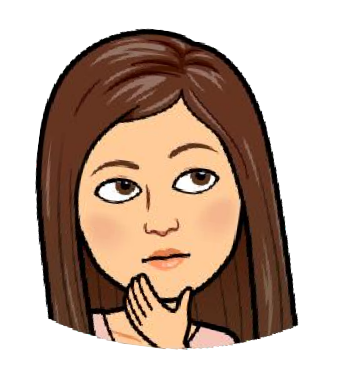 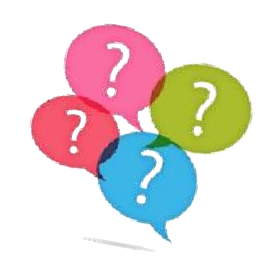 III.- PROPÓSITO DE APRENDIZAJE:Experiencia de aprendizaje 01IV.- ORGANIZACIÓN DE LAS ACTIVIDADES:Experiencia de aprendizaje 01V. MATERIALES Y RECURSOS:Experiencia de aprendizaje 01RÚBRICA PARA EVALUAR LA EXPERIENCIA DE APRENDIZAJE.(Evaluación formativa)Experiencia de aprendizaje 01	…………………..                     …………………                 ……………………..	NOMBRE DE LA INSTITUCIÓN EDUCATIVANOMBRE DE LA INSTITUCIÓN EDUCATIVANOMBRE DE LA INSTITUCIÓN EDUCATIVANOMBRE DE LA INSTITUCIÓN EDUCATIVANOMBRE DE LA INSTITUCIÓN EDUCATIVA  ÁREA: Educación Religiosa  ÁREA: Educación Religiosa  ÁREA: Educación Religiosa  ÁREA: Educación Religiosa  ÁREA: Educación ReligiosaGRADO Y SECCIÓN:1ro.C  2do. CICLO: VIDURACIÓN: COORDINADORA:                                                                   COORDINADORA:                                                                   DOCENTE: DOCENTE: DOCENTE: FECHA: FECHA: FECHA: FECHA: FECHA: COMPETENCIACOMPETENCIAPROPÓSITO DE LA EXPERIENCIA DE APRENDIZAJEPROPÓSITO DE LA EXPERIENCIA DE APRENDIZAJECompetencia: Construye su identidad como persona humana, amada por Dios, digna, libre y trascendente, comprendiendo la doctrina de su propia religión, abierto al diálogo con las que le son cercanas.CAPACIDADES:Conoce a Dios y asume su identidad religiosa y espiritual como persona digna, libre y trascendente.Cultiva y valora las manifestaciones religiosas de su entorno argumentando su fe de manera comprensible y respetuosa.Competencia: Construye su identidad como persona humana, amada por Dios, digna, libre y trascendente, comprendiendo la doctrina de su propia religión, abierto al diálogo con las que le son cercanas.CAPACIDADES:Conoce a Dios y asume su identidad religiosa y espiritual como persona digna, libre y trascendente.Cultiva y valora las manifestaciones religiosas de su entorno argumentando su fe de manera comprensible y respetuosa.Los estudiantes promueven acciones y gestos para fortalecer la fe, paz, reconciliación y la esperanza. desde la celebración de la Semana Santa y las enseñanzas del evangelio; para la construcción de una sociedad más justa, humana y solidaria; participando de la celebración de la Pascua de Resurrección.Los estudiantes promueven acciones y gestos para fortalecer la fe, paz, reconciliación y la esperanza. desde la celebración de la Semana Santa y las enseñanzas del evangelio; para la construcción de una sociedad más justa, humana y solidaria; participando de la celebración de la Pascua de Resurrección.DESEMPEÑO CRITERIOS DE EVALUACIÓNEVIDENCIAS DE APRENDIZAJEINSTRUMENTOActúa de acuerdo  con las enseñanzas del Evangelio y de la Iglesia ante las necesidades del prójimo y de su entorno.Identifica, acciones que afectan y fortalecen la convivencia fraterna y en unidad, desde el conflicto social y político que enfrenta nuestro país. (Ver)Completan un cuadro de doble entrada, sobre acciones que afectan y fortalecen la convivencia fraterna y en unidad, a partir del conflicto político y social que enfrenta nuestro país.Lista de cotejoActúa de acuerdo  con las enseñanzas del Evangelio y de la Iglesia ante las necesidades del prójimo y de su entorno.Reflexiona, la importancia de fortalecer los valores cristianos, a partir de los acontecimientos de semana santa, que nosCompletan un cuestionario reflexivo, sobre los acontecimientos de La Semana Santa relacionándolas con losLista de cotejopermita	una	convivencia armoniosa. (Juzgar)valores cristianos que nos permita una convivencia armoniosa.Rúbrica holísticaPromueve, acciones y gestos para fortalecer la fe, paz, reconciliación y la esperanza. desde la celebración de la Semana Santa y las enseñanzas del evangelio; para la construcción de una sociedad más justa, humana y solidaria.(Actuar)Participan con gestos y acciones de la celebración de la pascua de Resurrección.Rúbrica holísticaCOMP. TRANSVERSALACCIONES OBSERVABLESACCIONES OBSERVABLESACCIONES OBSERVABLESGestiona su aprendizaje de manera autónoma.se desenvuelve en entornosvirtuales generados por las Tics.Los estudiantes gestionan su aprendizaje de manera autónoma al darse cuenta de lo que debe aprender, tomando en cuenta su viabilidad, y por ende definir metas personales respaldándose en sus potencialidades y oportunidades de aprendizaje.Los estudiantes gestionan la información del entorno virtual, creando objetos virtuales en diversos formatos.Los estudiantes gestionan su aprendizaje de manera autónoma al darse cuenta de lo que debe aprender, tomando en cuenta su viabilidad, y por ende definir metas personales respaldándose en sus potencialidades y oportunidades de aprendizaje.Los estudiantes gestionan la información del entorno virtual, creando objetos virtuales en diversos formatos.Los estudiantes gestionan su aprendizaje de manera autónoma al darse cuenta de lo que debe aprender, tomando en cuenta su viabilidad, y por ende definir metas personales respaldándose en sus potencialidades y oportunidades de aprendizaje.Los estudiantes gestionan la información del entorno virtual, creando objetos virtuales en diversos formatos.ENFOQUE TRANSVERSALValorACCIONES OBSERVABLESACCIONES OBSERVABLESOrientación al Bien común.Paz y reconciliaciónLos estudiantes demuestran, valoran y destacan continuamente actos espontáneos en beneficio de otros dirigidos a procurar o restaurar su bienestar en situaciones que lo requieran.Los estudiantes demuestran, valoran y destacan continuamente actos espontáneos en beneficio de otros dirigidos a procurar o restaurar su bienestar en situaciones que lo requieran.ActividadTítulo Propósito(Descripción)Secuencia de actividadesSEMANA 01“ Los conflictos sociales y políticos afectan la convivencia fraterna y en unidad”Identifica, acciones que afectan y fortalecen la convivencia fraterna y en unidad, desde el conflicto social y político que enfrenta nuestro país.(Ver)Los estudiantes completan un cuadro de doble entrada, sobre acciones que afectan y fortalecen la convivencia fraterna y en unidad, a partir del conflicto político y social que enfrenta nuestro país.Saludo y oración vocacional.Presentación de la Exp. de aprendizaje: Temporalidad, competencia, propósito de aprendizaje, los criterios de evaluación. (rúbrica)Los estudiantes leen y socializan la situación significativa e identifican el problema.Los estudiantes proponen ideas creativas e innovadoras para la elaboración del producto final.El docente presenta el propósito, la evidencia y los criterios de la actividad No 01Observan un video https://youtu.be/5QN7SmB3HDw w wsobre el conflicto social que enfrenta nuestro país.Los estudiantes completan un cuadro de doble entrada sobre acciones que afectan y fortalecen la convivencia fraterna y en unidad.Los estudiantes completan una ficha de autoevaluación.SEMANA 02  “Nos preparamos con fe y esperanza para vivir la Semana Santa”Reflexiona, sobre la importancia de fortalecer los valores cristianos, a partir de los acontecimientos de semana santa, que nos permita una convivencia armoniosa.(Juzgar)Los estudiantes completan, un cuestionario reflexivo, sobre los acontecimientos de La Semana Santa relacionándolas con los valores cristianos que nos permita una convivencia armoniosa.Saludo y oración vocacional.Los estudiantes leen y comentan el propósito de aprendizaje actividad – 02El docente presenta el tipo de evidencia y los criterios de evaluación formativa.Observación de un video https://youtu.be/Z4REtDCikdE y responden preguntas.Leen una hoja informativa sobre los acontecimientos de la Semana Santa.Completan un cuestionario reflexivo, relacionando los acontecimientos de La Semana Santa con los valores de la fe, reconciliación, paz y esperanza.Completan una ficha de autoevaluación.SEMANA 03 (Reforzamiento)“ Fortalecemos los valores del evangelio, para construir una sociedad más justa, humana y solidaria”Promueve, acciones y gestos para fortalecer la fe, paz, reconciliación y la esperanza. desde la celebración de la Semana Santa y las enseñanzas	del evangelio; para la construcción de una sociedad más justa, humana y solidaria.(Actuar)Los	estudiantes participan con gestos y acciones, de la celebración de la pascua		deResurrección.Saludo y oración vocacional.Presentación del propósito o producto final y los criterios de la evaluación formativa.Organización de los estudiantes, para participar de la celebración litúrgica.Ambientación del altar para la celebración litúrgica.Participación de la comunidad educativa para la celebración de la liturgia de la palabra (Pascua de Resurrección)Completan una ficha de autoevaluación.MATERIALES Y RECURSOS EDUCATIVOS(entornos virtuales)ESPACIOS DE APRENDIZAJEBiblia Latinoamericana. Catecismo y magisterio.Manual de oraciones y Joven, yo te digo: ¡Levánte! (Lucas 7, 14)PPT y Videos. Uso de los entornos virtuales.Páginas web.Aula físicaAula virtual: Salas de video conferencias.Criterio – Actividad 01: Identifica, acciones que afectan y fortalecen la convivencia fraterna y en unidad, desde elconflicto social y político que enfrenta nuestro país.Criterio – Actividad 01: Identifica, acciones que afectan y fortalecen la convivencia fraterna y en unidad, desde elconflicto social y político que enfrenta nuestro país.Criterio – Actividad 01: Identifica, acciones que afectan y fortalecen la convivencia fraterna y en unidad, desde elconflicto social y político que enfrenta nuestro país.IndicadoresSiNoLeen la situación significativa e identifica el problema planteado.Observan un video en la casa, imágenes y comentan.Completan un cuadro de doble entrada, identificando acciones que afectan y fortalecen la convivenciafraterna y en unidad.Criterio - Actividad 02: Reflexiona, la importancia de fortalecer los valores cristianos, a partir de los acontecimientos desemana santa, que nos permita una convivencia armoniosa.Criterio - Actividad 02: Reflexiona, la importancia de fortalecer los valores cristianos, a partir de los acontecimientos desemana santa, que nos permita una convivencia armoniosa.Criterio - Actividad 02: Reflexiona, la importancia de fortalecer los valores cristianos, a partir de los acontecimientos desemana santa, que nos permita una convivencia armoniosa.IndicadoresSiNoObservan un video en la casa sobre la pasión, muerte y resurrección de Jesús.Leen una hoja informativa, sobre los acontecimientos de semana santa.Completan un esquema gráfico con preguntas reflexivas relacionándolas con la fe, paz, reconciliación yesperanza.COMPETENCIA Y CAPACIDADESCOMPETENCIA Y CAPACIDADESCOMPETENCIA Y CAPACIDADESCOMPETENCIA Y CAPACIDADESPROPÓSITO DE APRENDIZAJE DE LA EXP. 01PROPÓSITO DE APRENDIZAJE DE LA EXP. 01PROPÓSITO DE APRENDIZAJE DE LA EXP. 01Competencia: Construye su identidad como persona humana, amada por Dios, digna, libre y trascendente, comprendiendo la doctrina de su propia religión, abierto al diálogo con las que le son cercanas.CAPACIDADES:Conoce a Dios y asume su identidad religiosa y espiritual como persona digna, libre y trascendente.Cultiva y valora las manifestaciones religiosas de su entorno argumentando su fe de manera comprensible y respetuosa.Competencia: Construye su identidad como persona humana, amada por Dios, digna, libre y trascendente, comprendiendo la doctrina de su propia religión, abierto al diálogo con las que le son cercanas.CAPACIDADES:Conoce a Dios y asume su identidad religiosa y espiritual como persona digna, libre y trascendente.Cultiva y valora las manifestaciones religiosas de su entorno argumentando su fe de manera comprensible y respetuosa.Competencia: Construye su identidad como persona humana, amada por Dios, digna, libre y trascendente, comprendiendo la doctrina de su propia religión, abierto al diálogo con las que le son cercanas.CAPACIDADES:Conoce a Dios y asume su identidad religiosa y espiritual como persona digna, libre y trascendente.Cultiva y valora las manifestaciones religiosas de su entorno argumentando su fe de manera comprensible y respetuosa.Competencia: Construye su identidad como persona humana, amada por Dios, digna, libre y trascendente, comprendiendo la doctrina de su propia religión, abierto al diálogo con las que le son cercanas.CAPACIDADES:Conoce a Dios y asume su identidad religiosa y espiritual como persona digna, libre y trascendente.Cultiva y valora las manifestaciones religiosas de su entorno argumentando su fe de manera comprensible y respetuosa.Promueven acciones y gestos para fortalecer la fe, paz, reconciliación y la esperanza. desde la celebración de la Semana Santa y las enseñanzas del evangelio; para la construcción de una sociedad más justa, humana ysolidaria.Promueven acciones y gestos para fortalecer la fe, paz, reconciliación y la esperanza. desde la celebración de la Semana Santa y las enseñanzas del evangelio; para la construcción de una sociedad más justa, humana ysolidaria.Promueven acciones y gestos para fortalecer la fe, paz, reconciliación y la esperanza. desde la celebración de la Semana Santa y las enseñanzas del evangelio; para la construcción de una sociedad más justa, humana ysolidaria.Competencia: Construye su identidad como persona humana, amada por Dios, digna, libre y trascendente, comprendiendo la doctrina de su propia religión, abierto al diálogo con las que le son cercanas.CAPACIDADES:Conoce a Dios y asume su identidad religiosa y espiritual como persona digna, libre y trascendente.Cultiva y valora las manifestaciones religiosas de su entorno argumentando su fe de manera comprensible y respetuosa.Competencia: Construye su identidad como persona humana, amada por Dios, digna, libre y trascendente, comprendiendo la doctrina de su propia religión, abierto al diálogo con las que le son cercanas.CAPACIDADES:Conoce a Dios y asume su identidad religiosa y espiritual como persona digna, libre y trascendente.Cultiva y valora las manifestaciones religiosas de su entorno argumentando su fe de manera comprensible y respetuosa.Competencia: Construye su identidad como persona humana, amada por Dios, digna, libre y trascendente, comprendiendo la doctrina de su propia religión, abierto al diálogo con las que le son cercanas.CAPACIDADES:Conoce a Dios y asume su identidad religiosa y espiritual como persona digna, libre y trascendente.Cultiva y valora las manifestaciones religiosas de su entorno argumentando su fe de manera comprensible y respetuosa.Competencia: Construye su identidad como persona humana, amada por Dios, digna, libre y trascendente, comprendiendo la doctrina de su propia religión, abierto al diálogo con las que le son cercanas.CAPACIDADES:Conoce a Dios y asume su identidad religiosa y espiritual como persona digna, libre y trascendente.Cultiva y valora las manifestaciones religiosas de su entorno argumentando su fe de manera comprensible y respetuosa.EVIDENCIA (Producto final)EVIDENCIA (Producto final)EVIDENCIA (Producto final)Competencia: Construye su identidad como persona humana, amada por Dios, digna, libre y trascendente, comprendiendo la doctrina de su propia religión, abierto al diálogo con las que le son cercanas.CAPACIDADES:Conoce a Dios y asume su identidad religiosa y espiritual como persona digna, libre y trascendente.Cultiva y valora las manifestaciones religiosas de su entorno argumentando su fe de manera comprensible y respetuosa.Competencia: Construye su identidad como persona humana, amada por Dios, digna, libre y trascendente, comprendiendo la doctrina de su propia religión, abierto al diálogo con las que le son cercanas.CAPACIDADES:Conoce a Dios y asume su identidad religiosa y espiritual como persona digna, libre y trascendente.Cultiva y valora las manifestaciones religiosas de su entorno argumentando su fe de manera comprensible y respetuosa.Competencia: Construye su identidad como persona humana, amada por Dios, digna, libre y trascendente, comprendiendo la doctrina de su propia religión, abierto al diálogo con las que le son cercanas.CAPACIDADES:Conoce a Dios y asume su identidad religiosa y espiritual como persona digna, libre y trascendente.Cultiva y valora las manifestaciones religiosas de su entorno argumentando su fe de manera comprensible y respetuosa.Competencia: Construye su identidad como persona humana, amada por Dios, digna, libre y trascendente, comprendiendo la doctrina de su propia religión, abierto al diálogo con las que le son cercanas.CAPACIDADES:Conoce a Dios y asume su identidad religiosa y espiritual como persona digna, libre y trascendente.Cultiva y valora las manifestaciones religiosas de su entorno argumentando su fe de manera comprensible y respetuosa.Los estudiantes participan con gestos y acciones, de la celebración de las Vía Crucis.Los estudiantes participan con gestos y acciones, de la celebración de las Vía Crucis.Los estudiantes participan con gestos y acciones, de la celebración de las Vía Crucis.NivelesCriteriosNivelesCriteriosINICIO CPROCESO BLOGRO ESPERADO ALOGRO DESTACADO ADTotal / Nivel de logroActividad 01 (CONOCE)Identifica, acciones que afectan yfortalecen	la convivencia fraterna y en unidad, desde el conflicto social y político que enfrenta nuestro país. (Ver)Los estudiantes no	logran identificar acciones que afectan	y fortalecen la convivenciafraterna.Identifica,acciones	queafectan	yfortalecen			la convivencia fraterna	y	en unidad.Identifica, acciones que afectan yfortalecen	la convivencia fraterna y en unidad, desde el conflicto social y político que enfrenta nuestro país.Identifica, acciones que afectan y fortalecen la convivencia fraterna y en unidad, desde el conflicto social y político que enfrenta nuestro país, asumiendo una postura crítica.Actividad 02 (COMPRENDE)Reflexiona, sobre la importancia	de fortalecer los valores cristianos, a partir de los acontecimientos de semana santa, que nos permita una convivencia armoniosa. (Juzgar)Reflexiona, la importancia de fortalecer los	valores cristianos.Reflexiona,		la importancia de fortalecer	los valores cristianos,			a partir	de	los acontecimientos de		semana santa.Reflexiona,	laimportancia		de fortalecer los valores cristianos, a partir de los acontecimientos de semana santa, que nos	permita	una convivencia armoniosa.Reflexiona,			la importancia de fortalecer los valores cristianos, a partir	de	losacontecimientos	de semana santa, que nos permita una convivencia armoniosa, además cita algunos   testimonios   devida.Actividad 03 (ACTUA)Promueve, acciones y gestos para fortalecer la	fe,	paz, reconciliación y la esperanza; desde la celebración de la Semana Santa y las enseñanzas		del evangelio; para la construcción de una sociedad más justa, humana y solidaria. (Actuar)Los estudiantes muestran una actitud de indiferencia, frente a la práctica	de los	valores cristianos.Promueve,acciones	ygestos	para fortalecer la fe, paz, reconciliación y la	esperanza. desde			lacelebración de la Semana Santa y las enseñanzas del evangelio.Promueve, acciones y gestos para fortalecer la	fe,	paz, reconciliación y la esperanza. desde la celebración de la Semana Santa y las enseñanzas		del evangelio; para la construcción de una sociedad más justa, humana y solidaria einvolucra a la familia y comunidad.Promueve, acciones y gestos para fortalecer la fe, paz, reconciliación y la esperanza. desde la celebración de la Semana Santa y las enseñanzas del evangelio; para la construcción de una sociedad más justa, humana y solidaria e involucra a la familia y comunidad e involucra a su familia.Total / nivel de logroTotal / nivel de logro